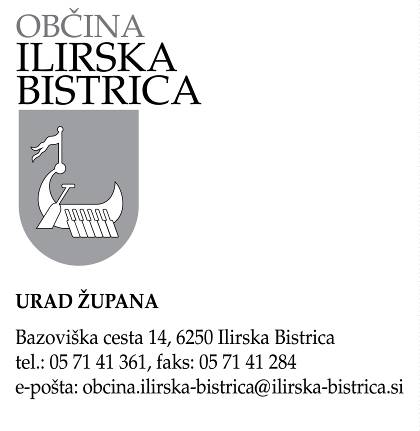 Na podlagi 8. člena Zakona o volilni  in referendumski kampanji (Ur. l. RS, št. 41/07, 103/07- ZPolS-D,  105/08- Odl. US,11/11,28/11 – Odl.US, 98/13) in 34. člena Statuta Občine Ilirska Bistrica (Ur. l. RS, št. 189/2020) ter v skladu z Odlokom o neprometnih znakih in plakatiranju v Občini Ilirska Bistrica (Ur. objave PN, št. 66/97 in Ur. objave glasila Snežnik, št. 4/98), v zvezi s plakatiranjem v času volilne kampanje za volitve v občinski svet in  volitve za župana, župan Občina Ilirska Bistrica objavlja POGOJEza pridobitev pravice do uporabe brezplačnih plakatnih mest na območju občine Ilirska Bistrica v času volilne kampanje 1.Plakatna mesta, ki se uporabljajo za redno plakatiranje, niso namenjena za potrebe volilne kampanje.2.Občina bo organizatorjem volilne kampanje za  volitve  v občinski svet in  volitve za župana, ki bodo izvedene  20.11.2022, zagotovila brezplačna plakatna mesta  s postavitvijo panojev.Panoji se postavijo na naslednjih lokacijah:1. ILIRSKA BISTRICAnasproti SPAR-apri nekdanjem hotelu Turistpred prehodom čez železniško progo pri Lesonitunasproti  gostilne Gril  Danilopri odcepu za OŠ A. Žnideršiča2. PODGRAD-   pred trgovino in gostilno v Podgradu3. JELŠANE       -     pri trgovini4. KNEŽAK      -      pri  trgovini 3.Razen plakatnih mest iz 2. točke teh pogojev lahko v času volilne kampanje organizatorji volilne kampanje sami brezplačno postavijo panoje  pod pogojem, da upoštevaje sledeče omejitve: posamezni organizator volilne kampanje ima lahko na območju mesta Ilirska Bistrica  postavljene plakate  le na  Titovem trgu v Ilirski Bistriciposamezni organizator volilne kampanje ima lahko na območju Občine Ilirska Bistrica  postavljene plakate na največ   dveh lokacijah v naseljih Podgrad, Knežak, Jelšane in na največ eni lokaciji v ostalih naseljih občine, na eni lokaciji (plakatnem mestu) sta lahko na eni strani panoja oz. plakatnega mesta največ dva plakata  max. dimenzije 70 x , 4.Plakatiranje zunaj plakatnih mest iz 2. točke teh pogojev je dovoljeno s soglasjem lastnika oz. upravljavca objektov ali zemljišč.5.Za postavitev transparentov, za katere so zaradi njihove lokacije ali tehničnih zahtev, potrebna soglasja ali dovoljenja, mora podati soglasje ali dovoljenje tudi zato pristojni organ. Na drogove javne razsvetljave ni dovoljeno obešati transparentov in plakatirati.6.Razporeditev postavitve plakatov na panojih iz 2. točke teh pogojev  se določi z žrebom. Vsakemu organizatorju volilne kampanje pripada za plakatiranje na panojih eno plakatno mesto dimenzije  x .V žreb se vključijo organizatorji volilne kampanje, ki so na JP KOMUNALA ILIRSKA BISTRICA d.o.o, Prešernova 7, Ilirska Bistrica,  dostavili pisno zahtevo za plakatiranje v času volilne kampanje do vključno 21.10.2022 do 15. ure. Ob oddaji vloge morajo organizatorji  volilne kampanje  določiti odgovorno osebo  za plakatiranje in odstranitev plakatov .7.Žrebanje plakatnih mest bo 24.10.2022 ob 9. uri v  sobi  sejni sobi Občine Ilirska Bistrica, Bazoviška c. 14,   Ilirska Bistrica.8.V primeru, da ostane posamezno plakatno mesto nezasedeno, se nameni za plakatiranje za potrebe organizatorjev volilne kampanje, ki oddajo zahtevo za plakatiranje po izvedbi žrebanja. Plakatno mesto se dodeli po vrstnem redu prispele vloge. Občina zagotavlja plakatiranje na panojih samo do popolnitve vseh plakatnih mest.9.Pooblaščeni izvajalec JP KOMUNALA ILIRSKA BISTRICA d.o.o. zagotovi na plakatnih mestih, določenih v 2. točki  teh pogojih, zadostno število  panojev.JP KOMUNALA ILIRSKA BISTRICA d.o.o.  izvaja  plakatiranje na  plakatnih mestih določenih v 2. točki  teh pogojih  ter odstranjuje nepravilno nalepljene plakate na stroške organizatorja.10.Sprejeti pogoji se objavijo na oglasni deski in spletni strani občine Ilirska BistricaŠtevilka: 040-7/2022-1Datum: 21.09.2022Župan Emil Rojc Po poob.št. 020-1/2019-2 z dne 3.12.2021Dragica Kastelic BoštjančičVodja odd. za gosp. inf.